	Geneva, 17 December 2013Dear Sir/Madam,1	ITU-T Study Group 12, Question 9/12 aims at accelerating the work on P.ONRA (Perceptual objective noise reduction), P.AMD (Perceptual approaches for multi-dimensional analysis) and P.SPELQ (No-reference models for quality prediction).2	The calls for participation on P.ONRA, P.AMD and P.SPELQ are given in Annexes 1, 2 and 3 to this Circular, respectively.3	I should be grateful if you could announce your provisional intention to participate in the collaboration, not later than 31 January 2014, by email to the Q9/12 reflector (t13sg12q9@lists.itu.int).4	Any requests for further details or clarification with respect to these calls for participation should be sent to the Rapporteur of Q9/12, Mr Jens Berger (jens.berger@swissqual.com), as well as to the Study Group 12 Secretariat (tsbsg12@itu.int).5	I should like to stress the importance of your participation in these work items as it would help Study Group 12 in its efforts to progress the work of Q9/12.Yours faithfully,Malcolm Johnson
Director of the Telecommunication
Standardization BureauAnnexes: 3ANNEX 1
(to TSB Circular 75)Call for Participation P.ONRA – Objective Noise Reduction AssessmentAbstractThis Call for Participation is directed to parties who are interested to contribute to a P.ONRA model for objective assessment of noise reduction systems. Those parties are invited to announce their interest in contributing to P.ONRA and spending further active development and analysis efforts into the project. The development of the P.ONRA model is agreed as a Collaborative Approach, where individual parties contribute their existing models or parts of models to a future joint model as well as speech databases for training and specification of the model. It is required that the contributing parties to P.ONRA will license their IPRs in the standardized model on a royalty-free basis as defined under clause 1 or under FRAND terms as defined under clause 2 of the ITU-T Patent Statement and Licensing Declaration.It is preferred that the contributing parties to P.ONRA will license their IPRs in the standardized model on a royalty-free basis as defined under clause 1 of the ITU-T Patent Statement and Licensing Declaration.Requirements on parties to collaborateEach interested party has to be member of ITU-T SG12. Furthermore, the administrative and technical requirements of the 'Specification for P.ONRA', in its current form have to be accepted. The acceptance of this Requirement Specification is mandatory for participation in the collaboration.In addition, each party – collaborating on models and providing databases – is obliged to set up and sign legal agreements between all parties regarding exchange of IPRs, know-how and databases. Those agreements are not in the responsibility of ITU-T and have to be done on a multi-lateral basis between all collaborating and contributing parties.How the collaboration becomes organized is in the responsibility of the collaborating parties. In the event that the collaborating parties do not finish a legal agreement within a period of four months after final announcement, the way to proceed in P.ONRA would be discussed by Q9/12 again. The announcement of participation in the mentioned projects is divided in two steps:Interested parties must announce their provisional intention to participate in the Collaboration by 31 January 2014 to the e-mail reflector of Q9/12. A commitment to participate in the Collaboration of P.ONRA has to be made by 31 March 2014 to the ITU-T SG12 secretariat (tsbsg12@itu.int) or in exceptional cases to the Rapporteur of Q9/12 (jens.berger@swissqual.com). Only parties who have previously announced to participate may make this commitment. This final commitment is based on a Requirement Specification for P.ONRA that is considered as sufficient by Q9/12 for starting the development work. It is supposed to get consensus for the Requirement Specification during the Q9/12 interim meeting in March 2014. In the event that the Requirement Specification is not considered as sufficient, the deadline for commitment to participate in the Collaboration will be postponed accordingly.ScheduleRequirements Specification, stable draft	Q9/12 interim, March 2014Initial announcement for participation 	31 January 2014Commitment for participation	31 March 2014Outline of the model, first auditory reference tests acc. to spec.	End 2014First version of joint P.ONRA model and result analysis	Mid 2015Final model, evaluation results, Draft Recommendation P.ONRA	Following SG12 meeting	Further remarksInterested parties should subscribe to the ITU-T SG12/Q9 e-mail reflector: t13sg12q9@lists.itu.intANNEX 2
(to TSB Circular 75)Call for Participation P.AMD – Objective Prediction of Sub-dimensions of Listening QualityAbstractThis Call for Participation is directed to parties who are interested to contribute to a P.AMD model for objective no-reference prediction of listening quality. Those parties are invited to announce their interest in contributing to P.AMD and spending further active development and analysis efforts into the project. The development of the P.AMD model is agreed as a Collaborative Approach, where individual parties contribute their existing models or parts of models to a future joint model as well as speech databases for training and specification of the model. It is required that the contributing parties to P.AMD will license their IPRs in the standardized model on a royalty-free basis as defined under clause 1 or under FRAND terms as defined under clause 2 of the ITU-T Patent Statement and Licensing Declaration.It is preferred that the contributing parties to P.AMD will license their IPRs in the standardized model on a royalty-free basis as defined under clause 1 of the ITU-T Patent Statement and Licensing Declaration.Requirements on parties to collaborateEach interested party has to be member of ITU-T SG12. Furthermore, the administrative and technical requirements of the 'Specification for P.AMD', in its current form have to be accepted. The acceptance of this Requirement Specification is mandatory for participation in the collaboration.In addition, each party – collaborating on models and providing databases – is obliged to set up and sign legal agreements between all parties regarding exchange of IPRs, know-how and databases. Those agreements are not in the responsibility of ITU-T and have to be done on a multi-lateral basis between all collaborating and contributing parties.How the collaboration becomes organized is in the responsibility of the collaborating parties. In the event that the collaborating parties do not finish a legal agreement within a period of four months after final announcement, the way to proceed in P.AMD would be discussed by Q9/12 again. The announcement of participation in the mentioned projects is divided in two steps:Interested parties must announce their provisional intention to participate in the Collaboration by 31 January 2014 to the e-mail reflector of Q9/12. A commitment to participate in the Collaboration of P.AMD has to be made by 31 March 2014 to the ITU-T SG12 secretariat (tsbsg12@itu.int) or in exceptional cases to the Rapporteur of Q9/12 (jens.berger@swissqual.com). Only parties who have previously announced to participate may make this commitment. This final commitment is based on a Requirement specification for P.AMD that is considered as sufficient by Q9/12 for starting the development work. It is supposed to get consensus for the Requirement Specification during the Q9/12 interim meeting in March 2014. In the event that the Requirement Specification is not considered as sufficient, the deadline for commitment to participate in the Collaboration will be postponed accordingly.ScheduleRequirements Specification, stable draft	Q9/12 interim, March 2014Initial announcement for participation 	31 January 2014Commitment for participation	31 March 2014Outline of the model, first auditory reference tests acc. to spec.	End 2014First version of joint P.AMD model and result analysis	Mid 2015Final model, evaluation results, Draft Recommendation P.AMD	Following SG12 meeting	Further remarksInterested parties should subscribe to the ITU-T SG12/Q9 e-mail reflector: t13sg12q9@lists.itu.intANNEX 3
(to TSB Circular 75)Call for Participation P.SPELQ – Objective No-Reference Prediction of Listening QualityAbstractThis Call for Participation is directed to parties who are interested to contribute to a P.SPELQ model for objective no-reference prediction of listening quality. Those parties are invited to announce their interest in contributing to P.SPELQ and spending further active development and analysis efforts into the project. The development of the P.SPELQ model is agreed as a Collaborative Approach, where individual parties contribute their existing models or parts of models to a future joint model as well as speech databases for training and specification of the model. It is required that the contributing parties to P.SPELQ will license their IPRs in the standardized model on a royalty-free basis as defined under clause 1 or under FRAND terms as defined under clause 2 of the ITU-T Patent Statement and Licensing Declaration.It is preferred that the contributing parties to P.SPELQ will license their IPRs in the standardized model on a royalty-free basis as defined under clause 1 of the ITU-T Patent Statement and Licensing Declaration.Requirements on parties to collaborateEach interested party has to be member of ITU-T SG12. Furthermore, the administrative and technical requirements of the 'Specification for P.SPELQ', in its current form have to be accepted. The acceptance of this Requirement Specification is mandatory for participation in the collaboration.In addition, each party – collaborating on models and providing databases – is obliged to set up and sign legal agreements between all parties regarding exchange of IPRs, know-how and databases. Those agreements are not in the responsibility of ITU-T and have to be done on a multi-lateral basis between all collaborating and contributing parties.How the collaboration becomes organized is in the responsibility of the collaborating parties. In the event that the collaborating parties do not finish a legal agreement within a period of four months after final announcement, the way to proceed in P.SPELQ would be discussed by Q9/12 again. The announcement of participation in the mentioned projects is divided in two steps:Interested parties must announce their provisional intention to participate in the Collaboration by 31 January 2014 to the e-mail reflector of Q9/12. A commitment to participate in the Collaboration of P.SPELQ has to be made by 31 March 2014 to the ITU-T SG12 secretariat (tsbsg12@itu.int) or in exceptional cases to the Rapporteur of Q9/12 (jens.berger@swissqual.com). Only parties who have previously announced to participate may make this commitment. This final commitment is based on a Requirement specification for P.SPELQ that is considered as sufficient by Q9/12 for starting the development work. It is supposed to get consensus for the Requirement Specification during the Q9/12 interim meeting in March 2014. In the event that the Requirement Specification is not considered as sufficient, the deadline for commitment to participate in the Collaboration will be postponed accordingly.ScheduleRequirements Specification, stable draft	Q9/12 interim, March 2014Initial announcement for participation 	31 January 2014Commitment for participation	31 March 2014Outline of the model, first auditory reference tests acc. to spec.	End 2014First version of joint P.SPELQ model and result analysis	Mid 2015Final model, evaluation results, Draft Recommendation P.SPELQ	Following SG12 meetingFurther remarksInterested parties should subscribe to the ITU-T SG12/Q9 e-mail reflector: t13sg12q9@lists.itu.int_____________Telecommunication Standardization
Bureau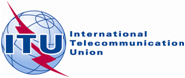 Ref:
Tel:Fax:TSB Circular 75COM 12/HO
+41 22 730 6356
+41 22 730 5853-	To Administrations of Member States of the E-mail:tsbsg12@itu.int Copy:-	To ITU-T Sector Members;- To ITU-T Associates;-	To ITU-T Academia;-	To the Chairman and Vice-Chairmen of Study Group 12;-	To the Director of the Telecommunication Development Bureau;-	To the Director of the Radiocommunication BureauSubject:Study Group 12 calls for participation on P.ONRA, P.AMD and P.SPELQAction:Please announce your provisional intention to participate in the collaboration by 31 January 2014